How China Is Changing Your Internet  https://www.youtube.com/watch?v=VAesMQ6VtK8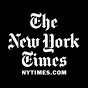 The New York Times 768 995 289 540 vuesAjoutée le 9 août 2016In China, a sheltered internet has given rise to a new breed of app, and American companies are taking notice. What was once known as the land of cheap rip-offs may now offer a glimpse at the future.

Produced by: JONAH M. KESSEL and PAUL MOZUR

Read the story here: http://nyti.ms/2aK60IE

Subscribe to the Times Video newsletter for free and get a handpicked selection of the best videos from The New York Times every week: http://bit.ly/timesvideonewsletter

Subscribe on YouTube: http://bit.ly/U8Ys7n

Watch more videos at: http://nytimes.com/video

How China Is Changing Your Internet | The New York Times
http://www.youtube.com/user/TheNewYor...